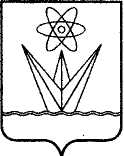 АДМИНИСТРАЦИЯЗАКРЫТОГО АДМИНИСТРАТИВНО – ТЕРРИТОРИАЛЬНОГО ОБРАЗОВАНИЯ ГОРОДА  ЗЕЛЕНОГОРСКА КРАСНОЯРСКОГО КРАЯП О С Т А Н О В Л Е Н И Е07.07.2017                                       г. Зеленогорск                                      № 155-пО внесении изменений в Положениео системе оплаты труда работников муниципальных бюджетных и казенных учреждений города Зеленогорска, утвержденное постановлением Администрации ЗАТОг. Зеленогорска от 22.11.2016 № 313-пВ соответствии со статьями 135, 144 Трудового кодекса Российской Федерации, Федеральным законом от 06.10.2003 № 131-ФЗ «Об общих принципах организации местного самоуправления в Российской Федерации»,  на основании Устава города Зеленогорска ПОСТАНОВЛЯЮ:1.	Внести в Положение о системе оплаты труда работников муниципальных бюджетных и казенных учреждений города Зеленогорска, утвержденное постановлением Администрации ЗАТО г. Зеленогорска от 22.11.2016 № 313-п, следующие изменения:1.1.	Приложение № 1 после строки 3.6 дополнить строками 3.7, 3.7.1, 3.7.2 следующего содержания:«».1.2.	В строке 3 приложения № 3 цифры «20» заменить цифрами «25».1.3. 	Приложение № 4 после строки 3.6 дополнить строками 3.7, 3.7.1, 3.7.2 следующего содержания:«».2. Настоящее постановление вступает в силу в день, следующий за днем его опубликования в газете «Панорама».Глава Администрации ЗАТО г. Зеленогорска                                                             А.Я. Эйдемиллер3.7.Прочие учреждения, в том числе:3.7.1.Муниципальное казенное учреждение «Централизованная бухгалтерия»2,5-2,72,2-2,42,1-2,3-3.7.2.Муниципальное казенное учреждение «Центр хозяйственно-эксплуатационного обеспечения»3,0-3,22,7-2,92,4-2,6-3.7.Прочие учреждения, в том числе:3.7.1.Муниципальное казенное учреждение «Централизованная бухгалтерия»2,11,93.7.2.Муниципальное казенное учреждение «Центр хозяйственно-эксплуатационного обеспечения»4,03,5